Quantitative Finance Qualifying Exam2017 SummerINSTRUCTIONSYou have 4 hours to do this exam.Reminder: This exam is closed notes and closed books. No electronic devices are permitted.Phones must be turned completely off for the duration of the exam.PART 1: Do 2 out of problems 1, 2, 3.PART 2: Do 2 out of problems 4, 5, 6.PART 3: Do 2 out of problems 7, 8, 9.PART 4: Do 2 out of problems 10, 11, 12.All problems are weighted equally.On this cover page write which eight problems you want graded.Problems to be graded:Academic integrity is expected of all students at all times, whether in the presence or absence of members of the faculty.Understanding this, I declare that I shall not give, use, or receive unauthorized aid in this examination.Name (PRINT CLEARLY), ID number:SignatureStony Brook UniversityApplied Mathematics and StatisticsSpot Rate Computation and ApplicationsYou are given the following information. Assume annual compounding throughout.A 1-year zero-coupon bond with a face value of $100,000 sells at a discount of $98,522.17.A 2-year bond with a face value of $10,000 and an annual coupon of $300 sells at price of $10,099.25.A 3-year bond with a face value of $100,000 and an annual coupon of $3,100 sells at a price of $100,356.00.Solve for the following:Spot Curve: Using the market data, above compute the 3-year spot curve.Bond Valuation: Using the spot rates computed above compute the price of a 3-year bond with a face value of $1,000,000 and annual coupon of $2,000.Forward Rate: Compute the forward rate f2,3.Market PortfolioConsider the following simple quadratic program representing the portfolios on the Capital Market Line (CML) and its solution to proportionality. The parameters  and , are the returns' mean vector and covariance matrix, respectively, and rf is the risk-free rate. The value of  ≥ 0 parameterizes the CML:	Assume the Capital Asset Pricing Model (CAPM), i.e., at time t for an asset i with return ri(t), market M with return rM(t) and risk-free rate rf, and mean-zero, uncorrelated error terms i(t), the following expression holds	Further assume that the covariance matrix is invertible. Show that the value of xi, the allocation of asset i in the market portfolio, is proportional toChooser European OptionA standard chooser European option is one in which the option holder has the right to decide if the option is a vanilla European put or a call at some point prior to the expiry of the option. We assume that the strike price K and expiry T are the same for both the put and call. The current time is t and the time the choice must be made is  with 0 ≤ t ≤  ≤ T. Write the expression for the price of the chooser F(t) in terms of vanilla European options and, if necessary, any discounted cash-flows.Power Law ModelWe wish to investigate the lower tail of a return distribution. Let Q(x) = Prob[X  ≥ x] denote the survival function of x. A log-log plot of the survival function for x ≥ 0 is shown below.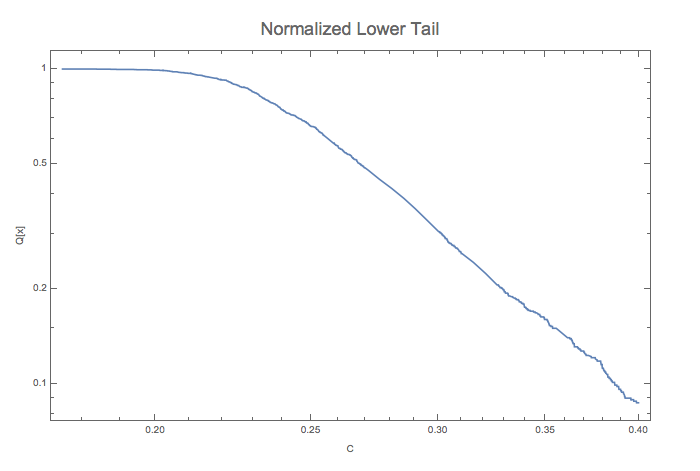 Does the distribution of x display at any point evidence that the tail of the distribution follows a power law? Explain what you looked for to determine this.If so, at what point does that behavior emerge? Explain your answer.If there is evidence of a power law in the upper tail, estimate its exponent. Employ a simple visual approximation but explain how you accomplished it. If not, hypothesize a reasonable return distribution.Based on your work above, define to proportionality the PDF and CDF of the upper tail in the power law region.What can you say about the existence of the moments of the distribution based on the work above? Explain you answer.Markowitz PortfolioAssume that returns follow a multivariate Normal distribution with mean vector  positive-definite covariance matrix  and risk-free rate rf .  The mean-variance portfolio optimization with unit capital is the quadratic program below. Note that both long and short positions are allowed in this instance.where the risk-reward trade-off is controlled by the parameter 0 ≤ .Assuming an investor population of mean-variance optimizers, derive an expression for the market (i.e., tangent) portfolio.Given that different investors have different return goals or risk preferences, explain how an investor uses cash and market portfolio to achieve them. Explain why the approach you described in (b) above is superior in mean-variance terms to any other strategy.CopulaAssume all distributions’ CDFs in this question are continuous, monotonically increasing functions. Let FX(x) be the CDF of a multivariate random variable X with marginals FXi(xi), i ={ 1, … , n} and let Uniform[0, 1] designate the uniform distribution on the unit interval.Show that the random variable U = FXi(Xi) ~ Uniform[0, 1]. Let HZ(z) be the CDF of a continuous univariate random variable Z. Show that the random variable HZ –1(U) where U ~ Uniform[0, 1] realizes a random variable with the same distribution as Z.Derive the copula associated with FX(x), i.e., a function CX(u), u = {u1, … ,un} where C is a multivariate CDF with Uniform[0, 1] marginals, representing the dependence structure of FX(x) separate from its marginals.Let GYi[yi], i ={ 1, … , n} designate the CDFs of continuous univariate random variables Yi. We wish to construct a multivariate distribution GY[y] with marginals GYi[yi] and the same dependence structure as FX(x). Write an expression for GY[y] which accomplishes this.VaR of a European CallConsider a European call option with parameters as follows: current stock price S0, strike K, risk-free rate r, volatility rate , and time to maturity T years.Assuming a geometric Brownian motion for the stock price process St, use the delta-normal valuation to compute the 95% VaR over a horizon of 3 days for a long position of a European call.Kendall TauLet X = (X1, X2) be a bivariate Gaussian copula with correlation 0.5 and continuous margins.Show that the Kendall's  is:(X1, X2) = ⅓VaR of a GARCH ProcessConsider the following AR(1)-GARCH(1,1) model for daily return rt :where –1 <  < 1;  ≠ 0;  > 0;  > 0;  > 0 and  +  < 1.What is the 99% 2-day VaR of a long position at time t ?Heat EquationCompute the partial derivatives of the normal Gaussian distribution function g with respect to space and time:  ,   and  , where:Verify Kolmogorov PDE (a.k.a. heat equation):Shifted Log-Normal ProcessConsider a shifted log-normal model for an option on a stock St. A shifted log-normal process is given by:Show that, at maturity T, the distribution of DT = ST +  is log-normal and give its formula, then the formula for the distribution function of ST .Reminder: if f(x) is the pdf of a random variable X, then the pdf of Y = exp(X) is yf(Ln(y))Don’t forget the Itô term when computing the distribution of Ln(DT)Compute the expectation  = E(ST) and the variance  = Var(ST) with respect to S0,  andGiven S0, ,  and , compute  and Show that, when d  +∞, with fixed  and , then the distribution of ST tends to a Gaussian distributionRandom Variables of Class LpWe recall that a random variable X on a probability space (, , P) is of class Lp if E(|X|p) < +∞.Show that if X is of class L2, it is of class L1.(hint: Cauchy-Schwarz inequality)More generally, show that if 0 < q < p then if X is of class Lp, it is of class Lq.(hint: consider the events A = {|X| ≤ 1} and B = {|X| > 1})Scratch paper 1Scratch paper 2Scratch paper 3Scratch paper 4Scratch paper 5Scratch paper 6Scratch paper 7Scratch paper 8Scratch paper 9Scratch paper 10Scratch paper 11Scratch paper 12Scratch paper 13Scratch paper 14Scratch paper 15